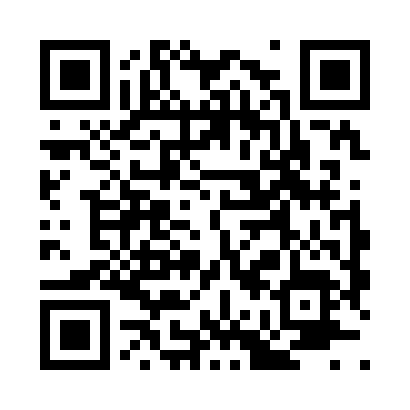 Prayer times for Abba, Georgia, USAWed 1 May 2024 - Fri 31 May 2024High Latitude Method: Angle Based RulePrayer Calculation Method: Islamic Society of North AmericaAsar Calculation Method: ShafiPrayer times provided by https://www.salahtimes.comDateDayFajrSunriseDhuhrAsrMaghribIsha1Wed5:356:471:315:108:149:272Thu5:336:461:305:108:159:283Fri5:326:461:305:108:159:294Sat5:316:451:305:108:169:305Sun5:306:441:305:108:179:316Mon5:296:431:305:108:189:327Tue5:286:421:305:108:189:338Wed5:276:411:305:108:199:339Thu5:266:411:305:108:209:3410Fri5:256:401:305:108:209:3511Sat5:246:391:305:108:219:3612Sun5:236:381:305:108:229:3713Mon5:226:381:305:108:229:3814Tue5:216:371:305:108:239:3915Wed5:206:361:305:108:249:4016Thu5:196:361:305:108:249:4117Fri5:196:351:305:108:259:4218Sat5:186:341:305:108:269:4319Sun5:176:341:305:108:269:4320Mon5:166:331:305:108:279:4421Tue5:166:331:305:108:289:4522Wed5:156:321:305:108:289:4623Thu5:146:321:305:118:299:4724Fri5:146:311:305:118:309:4825Sat5:136:311:315:118:309:4826Sun5:126:311:315:118:319:4927Mon5:126:301:315:118:329:5028Tue5:116:301:315:118:329:5129Wed5:116:291:315:118:339:5230Thu5:106:291:315:118:339:5231Fri5:106:291:315:118:349:53